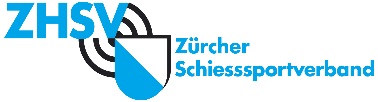 Meldeformular für Kursabschlussschiessen Jugendliche	0116Dieses Formular vollständig in allen Punkten ausfüllen.Meldung an Vroni Honegger, GL WS / KAS, Oberrainweg 8, 4710 Balsthalbis Samstag, 18. Juni 2022, spätestens 22:00 Uhr, per E-Mail: vroni_s@bluewin.chBezirk:Statistik:Anzahl Jugendkurse:Statistik:Anzahl Teilnehmer KAS:Statistik:davon Mädchen:Kranzabzeichen:LieferungVerbrauchRücklieferung (bis Ende Juni)Kranzquote in [%]      %Höchstresultate Einzelschützen mit 80-100 PunktenHöchstresultate Einzelschützen mit 80-100 PunktenHöchstresultate Einzelschützen mit 80-100 PunktenHöchstresultate Einzelschützen mit 80-100 PunktenHöchstresultate Einzelschützen mit 80-100 PunktenNameVornameJgSchützenvereinPunkteHöchstresultate der besten Mädchen:Höchstresultate der besten Mädchen:Höchstresultate der besten Mädchen:Höchstresultate der besten Mädchen:Höchstresultate der besten Mädchen:NameVornameJgSchützenvereinPunkteAnzahl Jugendschützen mit mindestens 80 PunktenDer verantwortliche Bezirksjugendchef:Name, Vorname:Der verantwortliche Bezirksjugendchef:PLZ, Ort, Datum:Unterschrift: